基隆市112年度性別平等教育宣導月辦理成果學校名稱:成功國中編號名稱辦理方式(勾選)日期日期地點參與  對象人次1愛與尊重~勇敢說不□性平委員會■集會宣導□期刊宣導□研習□活動(競賽、表演、參觀)□讀書會□其他________112.03.06112.03.06活動中心全校師生2802跟騷法、兒少性剝削宣導□性平委員會■集會宣導□期刊宣導□研習□活動(競賽、表演、參觀)□讀書會□其他________112.03.17112.03.17會議室七年級903月經平權□性平委員會□集會宣導□期刊宣導□研習□活動(競賽、表演、參觀)□讀書會■其他 課程110.03.24110.03.24教室70220成果照片成果照片成果照片成果照片成果照片成果照片成果照片成果照片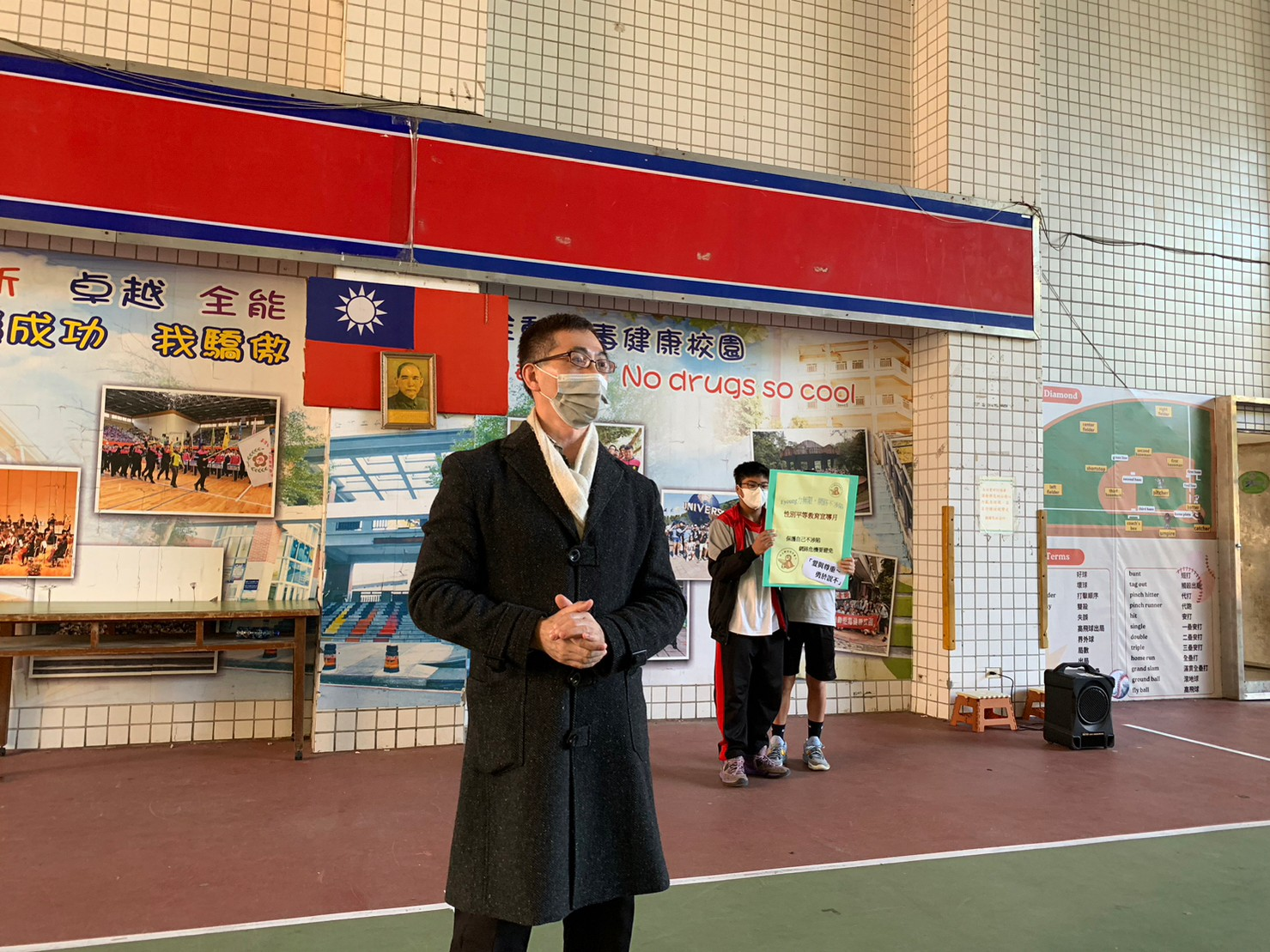 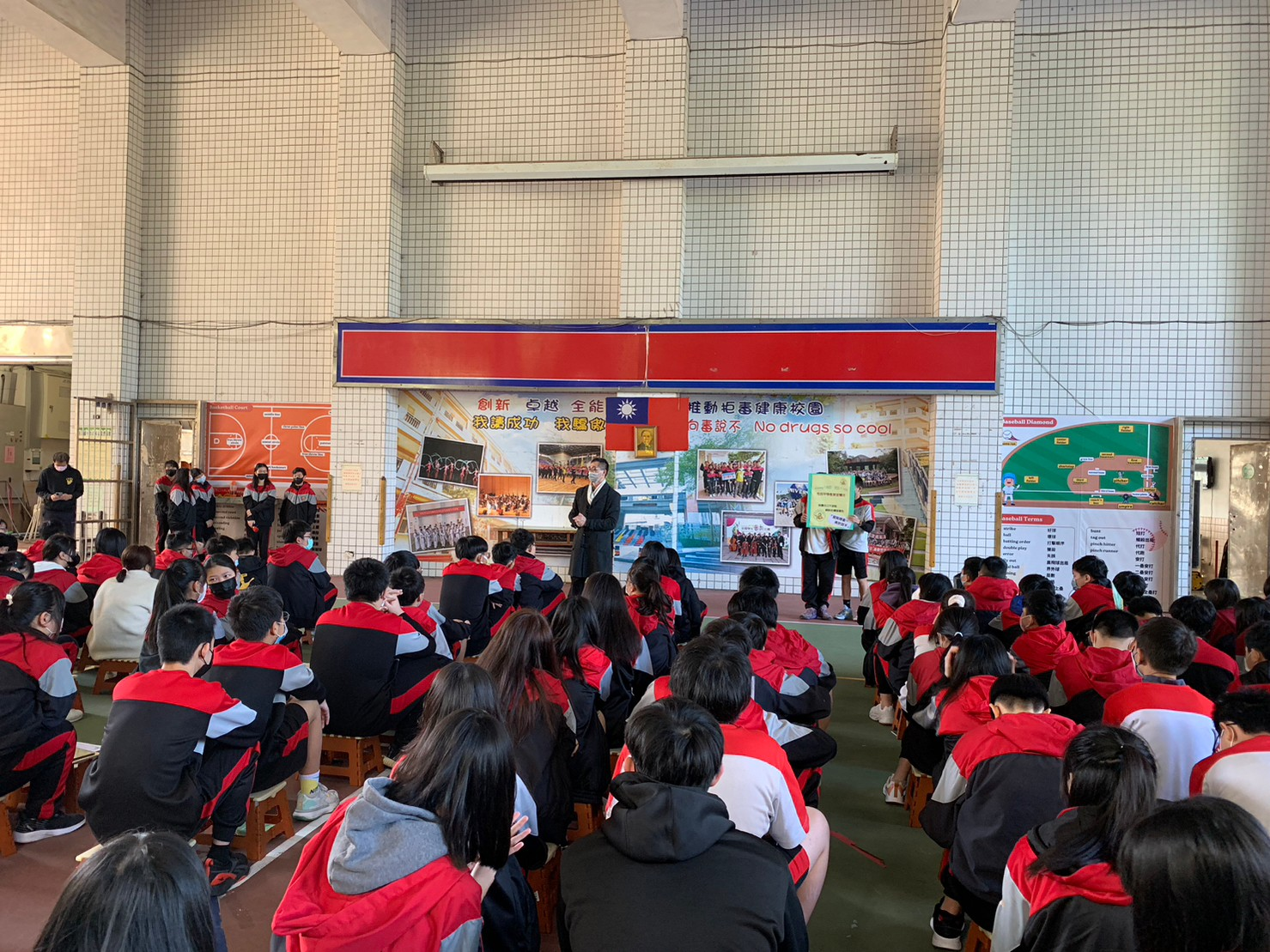 說明:愛與尊重~勇敢說不 宣導說明:愛與尊重~勇敢說不 宣導說明:愛與尊重~勇敢說不 宣導說明:愛與尊重~勇敢說不 宣導說明:愛與尊重~勇敢說不 宣導說明:愛與尊重~勇敢說不 宣導說明:愛與尊重~勇敢說不 宣導說明:愛與尊重~勇敢說不 宣導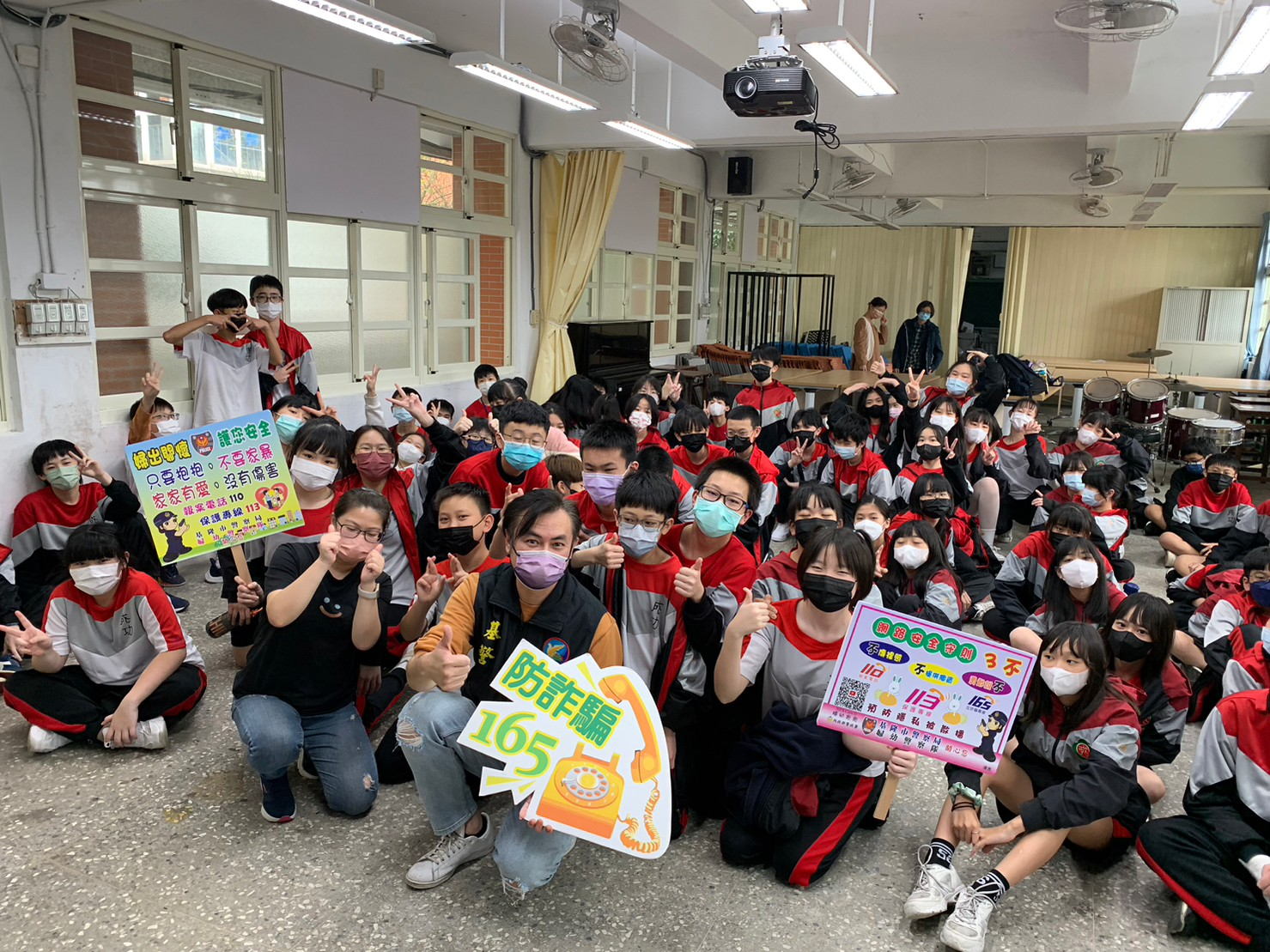 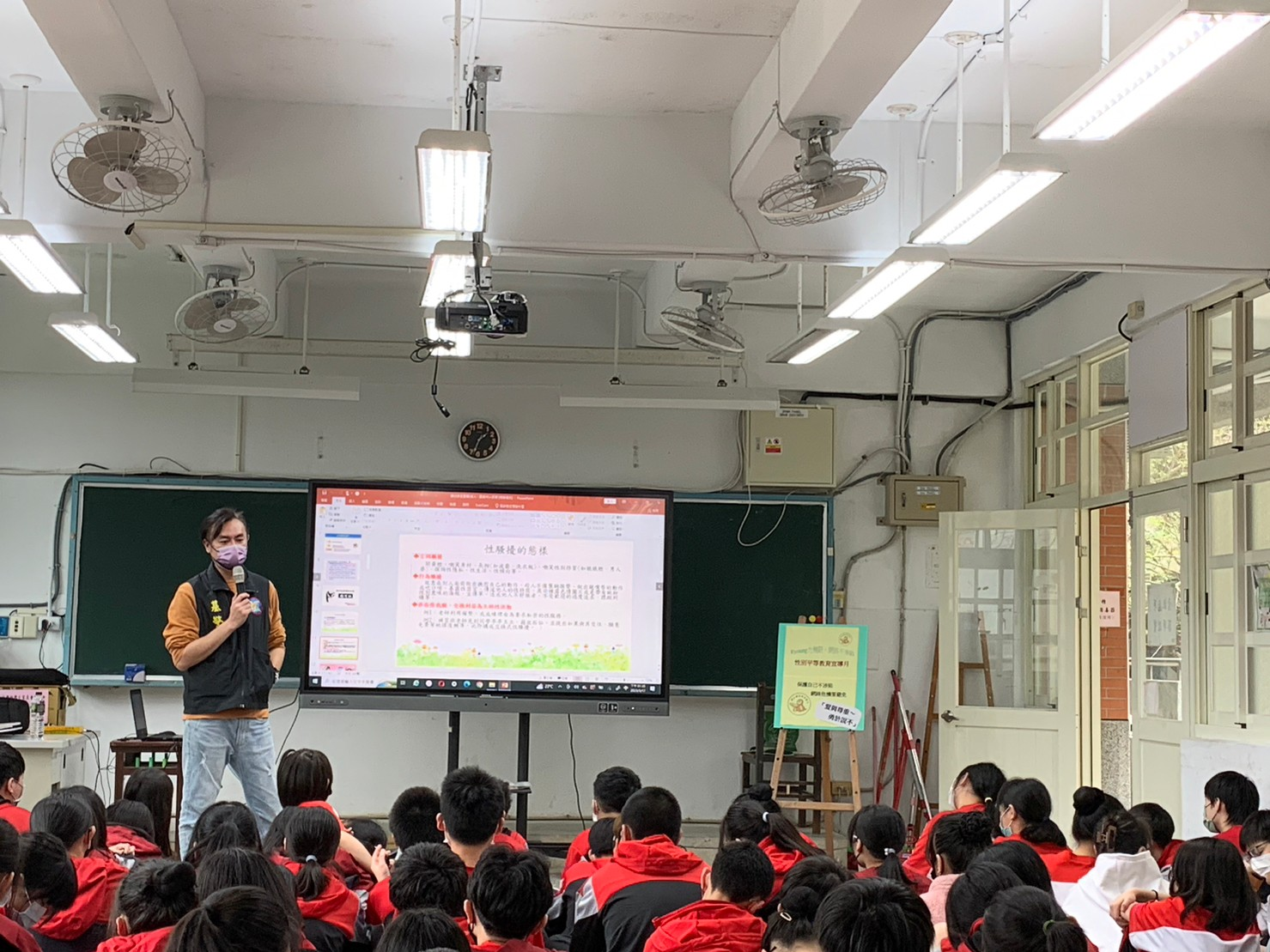 說明:婦幼隊宣導-跟騷法、性剝削宣導說明:婦幼隊宣導-跟騷法、性剝削宣導說明:婦幼隊宣導-跟騷法、性剝削宣導說明:婦幼隊宣導-跟騷法、性剝削宣導說明:婦幼隊宣導-性騷擾的態樣說明:婦幼隊宣導-性騷擾的態樣說明:婦幼隊宣導-性騷擾的態樣說明:婦幼隊宣導-性騷擾的態樣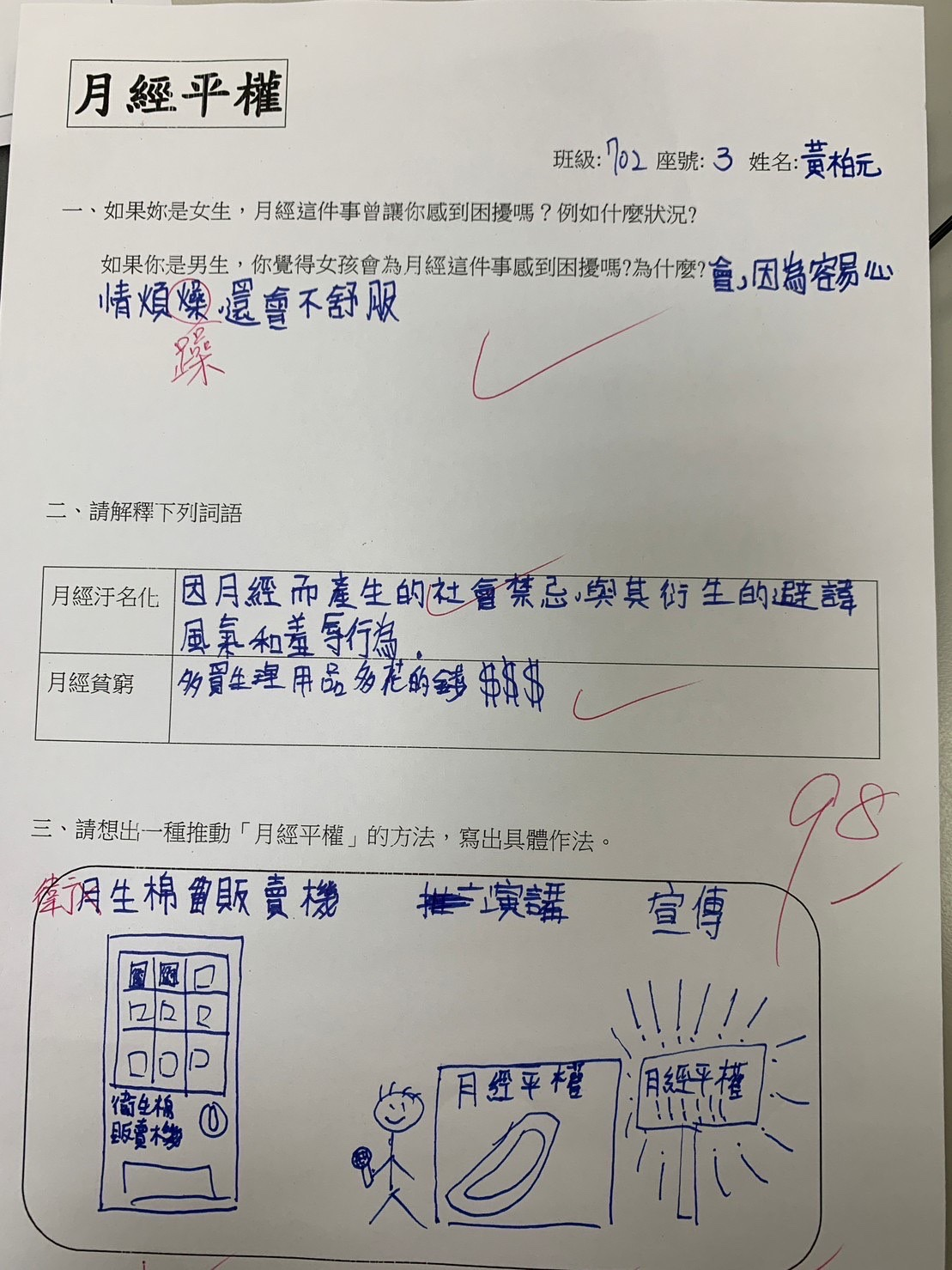 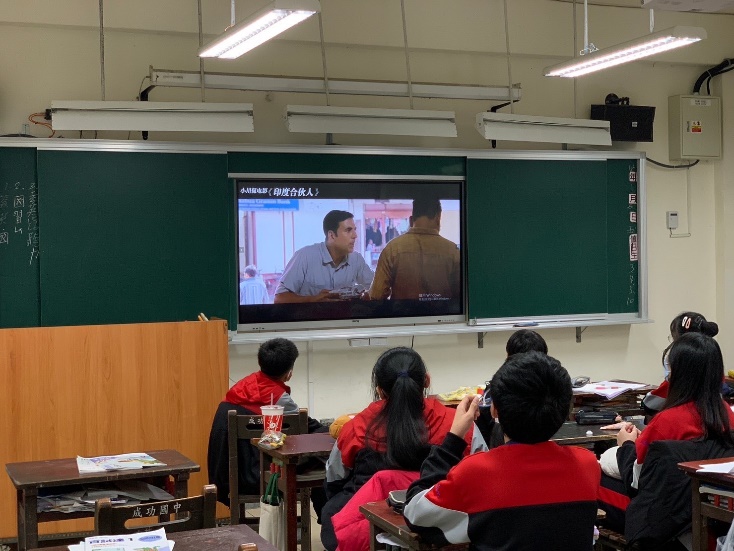 說明:月經平權學習單說明:月經平權學習單說明:月經平權學習單說明:月經平權學習單說明:月經平權課程-影片欣賞說明:月經平權課程-影片欣賞說明:月經平權課程-影片欣賞說明:月經平權課程-影片欣賞